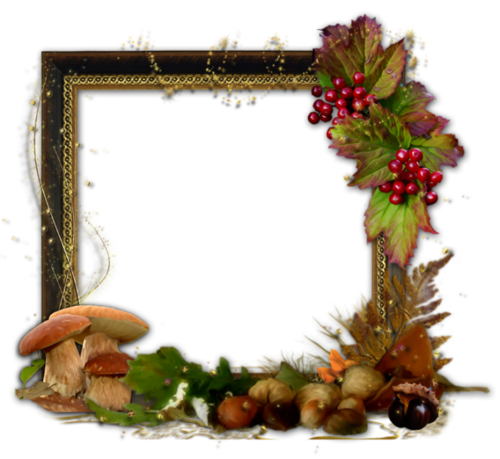 МКДОУ Здвинский детский сад «Светлячок» комбинированного видаПроект «Три Спаса!»во второй младшей группеАвтор:Игнатьева Людмила АлександровнаВоспитательc. Здвинск 2021г.Оглавление:Пояснительная записка:1.1. Актуальность.1.2. Идея проекта.1.3. Новизна инновационного проекта.1.4. Тип проекта.1.5. Сроки реализации проекта.1.6. Участники проекта.1.7. Образовательные области.Целепологание2.1. Цель проекта.2.3. Задачи проекта.Ожидаемые результаты проекта.4.Инструментарий для реализации проекта.5.Предварительная работа.6. Участие специалистов ДОУ в осуществлении проекта.7.Работа с родителями.8.Продукт проектной деятельности.9.Используемые технологии.10. Формы и методы.11.Стратегия реализации проектной идеи: 11.1. Аналитический этап.11.2. Организационный этап.11.3. Практический этап.11.4. Итоговый, диагностический этап12.Список литературы и интернет сайтов.Приложения1.Пояснительная  запискаВ настоящее время экология в числе наук, относящихся к естествознанию, приобретает особую значимость.Человек масштабно нарушает законы природы, что в настоящее время приводит к катастрофическим последствиям. Теперь, к большому сожалению, чтобы достичь баланса в экологическом состоянии нашей планеты, требуются огромные усилия.  «В последние десятилетия отчетливо просматривается развитие двух параллельных процессов - усугубления экологических проблем планеты и их осмысления населением Земли. В России, как и в других государствах, происходит становление системы непрерывного экологического образования.  Начальным звеном экологического образования является сфера дошкольного образования.»  ( С.Н. Николаева)1.1. Актуальность «Изучение и наблюдение природы породило науку»                                                                        Цицерон             Заложить любовь к Родине, к родному краю, к родной природе, к людям можно только в младшем возрасте. « Очевидно, что именно на этапе дошкольного детства складывается первое мироощущение: ребенок получает эмоциональные впечатления о природе, накапливает представления о разных формах жизни, то есть формируется первооснова экологического мышления, сознания, закладываются начальные элементы экологической культуры. Но это происходит только при условии, что взрослые, воспитывающие ребенка, сами обладают экологической культурой: понимают всеобщие проблемы и беспокоятся по их поводу, показывают ребенку прекрасный мир природы, помогают наладить взаимоотношения с ним.»      ( С.Н. Николаева)Именно поэтому важно своевременно и грамотно развивать экологическое сознание маленькой личности.             Большинство современных детей редко общаются с природой.Экологическое образование начинается со знакомства с объектами ближайшего окружения, с которыми ребенок сталкивается каждый день. В любой местности России можно найти интересные для наблюдений природные объекты: деревья, травы, насекомых, птиц. Огромную роль в экологическом образовании детей дошкольного возраста играет практическая, исследовательская деятельность, как  ведущий способ познания окружающего мира в природных условиях. Ведь в процессе детского исследования ребенок получает конкретные познавательные  навыки: учится наблюдать, рассуждать, планировать работу, учится прогнозировать результат, экспериментировать, сравнивать, анализировать, делать выводы и обобщения. 1.2. Идея проекта. Душевное притяжение к русским праздникам вдохновило на идею разработать экологический проект . Празднование  трех Спасов позволит детям соприкоснуться с природой во всех ее проявлениях: насекомые, травы, цветы, деревья, фрукты, овощи, орехи и т.д.1.3. Новизна.Как элемент новизны, проектная деятельность направлена на изучение окружающего мира в процессе знакомства с традициями русской культуры («Три Спаса»). А также новизна проекта заключается в применении ТРИЗ – технологии, раскрывающей потенциал для изучения детьми неизведанного в нестандартной интересной форме.1.4.Тип проекта: познавательно-творческий       Вид проекта:  групповой, краткосрочный1.5. Сроки реализации проекта: краткосрочный, с 13.08. по 30.081.6. Участники: дети второй младшей группы,  музыкальный руководитель, родители воспитанников.1.7. Образовательные области: познавательное, художественно-эстетическое, социально – коммуникативное, физическое развитие.2.Целеполагание2.1. Цель: Создание благоприятных условий на участке детского сада для экологического воспитания детей посредством проведения русских праздников (Медовый, Яблочный, Ореховый Спасы). Знакомство  с разными объектами живой природы.2.2. Задачи:Формировать представление о полезных свойствах меда и плодовых культур, как экологически чистых продуктах.Закреплять знания о правилах поведения в природе.Воспитывать бережное отношение к природе.Формировать представление о русских традициях.Развивать мелкую моторику.Развивать интерес к  художественному слову (стихи, песни, сказки).3.Ожидаемый результат: Сформированы представления о полезных свойствах меда и плодовых культур, как экологически чистых п родуктах.Закреплены знания о правилах поведения в природе.У детей воспитано бережное отношение к природе.Сформировано представление о русских традициях.Развита мелкая моторика.Сформирован интерес к  художественному слову (стихи, песни, сказки).4.Инструментарий для реализации проекта: техническое оснащение (ноутбук, музыкальная колонка), аудиосказка Н.Абрамцевой «Сказка о веселой пчелке», аудиозапись «Яблочко» Буренка Даша, пластилин, клей, салфетки, кисти, краски, цветные мелки, карандаши на каждого ребенка; ореховая скорлупа, шишки сосновые и другой природный материал; художественная литература; пособие ТРИЗ «Круги Луллия»; разрезные картинки «Яблоня». Папки «Деревья», «Цветы», «Насекомые».5. Предварительная работа: наблюдения, сбор материала, беседы, чтение художественной литературы.6. Участие специалистов ДОУ в осуществлении проекта: привлечение музыкального руководителя.7. Работа с родителями: консультация, анкетирование. Приложение 38. Продукт проектной деятельности: выставка «Дары лета!» (поделки  из природного материала,  аппликация «Пчелиный домик», рисунки «Этот яблоневый сад»); путешествие с детьми по экологической тропинке, презентация проекта (видеоотчет, экологическая акция «Сохраним мир!», развлечение «Три Спаса»).  https://youtu.be/LwN-rtDl_2I9. Используемые технологии:Проектная технологияТРИЗ – технологияЛичностно – ориентированная технология10. Формы и методы:НаблюденияРазвивающие игрыПродуктивная деятельность (рисование, аппликация, лепка)Чтение художественной  литературыРассматривание иллюстраций растений, деревьев, цветовСлушание музыкальных произведений, звуков природыЭкскурсии на  участки детского сада (экологическая тропа), по улице Мира к яблонеЭлементарные опытыЦелевые прогулкиЭкологический досугСтратегия реализации проектной идеи:11.1. Аналитический этапЗадача этапа: анализ ситуации; определение основных его целей: формирование экологического сознания, экологической культуры, добра и милосердия как базисных качеств личности.11.2. Организационный этап: планирование и прогнозирование предстоящей работы Задачи этапа: экологизация всех разделов программы воспитания и обучения дошкольников; создание экологической среды в группе, привлечение родителей к предстоящей творческой работе в инновационном режиме; разработка планов работы с детьми и родителями по формированию экологического образования.11.3. Практический этап Задачи этапа: формирование элементарных экологических знаний и представлений детей и родителей, а также начала, основы экологического образования; поиск ответов на поставленные вопросы разными способами.11.4. Итоговый, диагностический этапЗадачи этапа: обобщение опыта и определение результата практической деятельности педагога, разработка тактики последующих педагогических действий.Список используемой литературы:1. Багрова Л. А. «Я познаю мир. Растения» - детская энциклопедия. Москва: «АСТ», 1998г.2. Воронкевич О. А. «Добро пожаловать в экологию» Санкт – Петербург «Детство – пресс» 2003г. 3. Коломина Н. В. «Воспитание основ экологической культуры в детском саду». Творческий центр «Сфера». Москва 2005г.4. Чернякова В. Н. «Экологическая работа в ДОУ» Творческий центр «Сфера». Москва 2008г.5. Шорыгина Т. А. «Деревья, какие они? » Москва 2010г.6.Сидорчук Т.А., Прокофьева Н.Ю. С 34 Технология развития интеллекта дошкольников. Методическое пособие для работников дошкольных учреждений. – АО «Первая Образцовая типография», филиал «УЛЬЯНОВСКИЙ ДОМ ПЕЧАТИ», 2015. – 96с.Интеренет ресурсы:WWW.MAAM.RU, Mail.ru.https://www.maam.ru/detskijsad/diagnostika-vyjavlenija-urovnja-yekologicheskih-znanii-i-otnoshenii-detei-k-prirode-u-detei-srednei-i-starshei-grupy.htmlПриложение 2Экологическая акция «Сохраним мир!»Берегите землю. Берегите
Жаворонка в голубом зените,
Бабочку на листьях повилики,
На тропинках солнечные блики.
На камнях играющего краба,
Над пустыней тень от баобаба,
Ястреба, парящего над полем,
Ясный месяц над речным покоем,
Ласточку, мелькающую в жите.
Берегите землю! Берегите!(М. Дудин)Цель: вовлечение детей гр. «Непоседы» в деятельность, направленную на привлечение внимания родителей и их детей других групп  к  проблемам сохранения природной  и социальной среды, формирование чувства ответственности за будущее Земли.Место проведения акции: с. Здвинск, территория детского сада «Светлячок»Время проведения акции: 16.30- 17.30  25 августа 2021 г.Актуальность тематики:С каждым годом усиливается пагубное воздействие человека на природу.. 22 апреля - международный День Земли. Основной целью этой всемирной акции является привлечение внимания общества и каждого человека планеты к проблемам Земли.Детский сад является первым звеном системы непрерывного экологического образования и воспитания. А так же формирует у дошкольников основы культуры рационального природопользования, способствующие осмыслению различных аспектов взаимодействия человека с природой. Решая задачи по формированию у детей дошкольного возраста экологической культуры, участниками образовательной деятельности становятся дети, родители и педагоги учреждения. Нам, педагогам и воспитанникам, очень бы хотелось привлечь к позитивной, созидательной деятельности жителей с. Здвинск (пока еще на малой территории - детский сад «Светлячок»). И если, хотя бы, один простой прохожий, поучаствовавший в акции, проникнется,  будет относится к окружающей среде как к своему дому, и донесет своему ребенку элементарные правила охраны природы, то наши стремления не напрасны.Подготовка к акции:1. Экологические  беседы об окружающей среде.2. Создание эмблемы для листовки детьми и их родителями  ( в рамках конкурса была выбрана эмблема «Сохраним мир!» в виде планеты Земля в бережных руках человека.)3. Изготовление памятки-листовки с выбранной эмблемой на одной стороне и стихотворением «Берегите Землю»  М. Дудина - с другой.Ожидаемые результаты:Привлечение внимания жителей с. Здвинск  к осознанию планеты Земля как общего дома, к охране и бережному отношению к природе.Приложение 3Анкета  «Отношение   родителей   к   проблеме экологического   воспитания»1 .     Что такое  экология?__________________________________________________________________________2.        Есть ли у Вас комнатные растения  и какие? Если нет, то почему?__________________________________________________________________________3.        Есть ли в семье собака, кошка или другие животные?4.        Посадили ли Вы дерево?5.        Мастерили ли Вы когда-нибудь кормушки для птиц?6.        Читаете ли Вы ребенку книги о природе?7.        Смотрит ли Ваш ребенок диафильмы, слайды, телепередачи о природе?8.        Любит ли Ваш ребенок бывать в лесу?9.        Часто ли Вы бываете в лесу с ребенком?10.      Знает ли Ваш ребенок названия деревьев, цветов, ягод и т.д.?11.      Рассказываете ли Вы ребенку о пользе деревьев, лекарственных трав, ягод, насекомых, птиц?12.       Знает ли Ваш ребенок стихи, загадки, поговорки, пословицы о природе?13.       Проявляет ли Ваш ребенок заботливое отношение к животным, растениям?14.    Как вы думаете, получает Ваш ребенок знания о природе в детском саду?                                                                                                Виды деятельностиСрокиЦельФорма регистрации результатаМониторинг13 августаВыявление уровня сформированности экологических представлений детей на начало реализации проектаПриложение 1Беседа « Медовый Спас»Заучивание стихотворения С. Бахрушиной «С цветка на цветок»16 августаФормирование представления о русском празднике, традициях русского народаУчить детей запоминать стихотворения, опираясь на мнемотаблицы. Развивать память, интонационную выразительность речи. Приложение 2Встреча с интересными людьми «У нас в  гостях пчеловод» Аппликация «Пчелкин домик»17 августаФормирование представления о пчелах, их продукте жизнедеятельности – меде, его полезных свойствах.Формирование умения создавать аппликативную композицию, работать с клеем.Приложение 2Прослушивание аудиосказки Н.Абрамцевой «Сказка о веселой пчелке»18 августаПрививать интерес к художественному произведениюБеседа «Яблочный Спас»: традиции, обряды и приметыЭкскурсия к яблоне соседнего двора19 августаФормирование представления о русском празднике, традициях русского народаФормирование представления о яблоне, ее строении, пользе яблок.Приложение 2Лепка «Яблочко, да на тарелочке»Составление картинки «Яблоня» из частейРазучивание танца «Яблочко» Буренка Даша20 августаЗакреплять способы лепки, учить обдумывать и завершать композицию.Закреплять умение составлять целое из частейФормировать слуховое восприятие , повышать эмоциональный настройПриложение 2Рисование «Яблони в цвету» Яблоневый садИгра ТРИЗ «Ты мой кусочек»23 августаВызвать интерес к нетрадиционному способу рисования: пальчиками, сухой кистью.Закреплять умение определять части целогоПриложение 2Беседа «Ореховый Спас»: традиции, обряды и приметыИгра ТРИЗ «Что к чему относится?» (Круги Луллия)24 августаФормирование представления о русском празднике, традициях русского народаРазвивать логическое мышление, память.Приложение 2Конструирование из природного материала (грецкие орехи, сосновые шишки и т.д.)Акция «Сохраним мир!»25 августаФормирование умения создавать композициюВовлечение детей гр. «Непоседы» в деятельность, направленную на привлечение внимания родителей и их детей других групп  к  проблемам сохранения природной  и социальной среды, формирование чувства ответственности за будущее Земли.Приложение 2Выставка поделок, рисунков, аппликаций«Дары лета!»26 августаРазвитие творческих способностей детей.Спортивно – музыкальный досуг «Три Спаса»27 августаПоднятие эмоционального настроя детейПриложение 2Мониторинг30 августаВыявление уровня сформированности экологических представлений детей по окончании реализации проектаПриложение 1